Henvisning til Specialtandplejen – Odder Kommune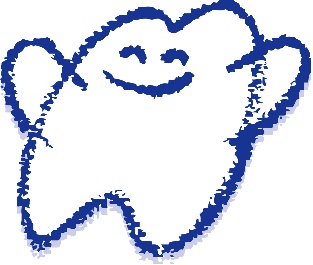 Alle felter bedes udfyldes sammen med borgeren. Henvisningen skal sendes til tandplejen@odder.dk att: Specialtandpleje  eller afleveres til personalet ved Tandplejen, VitaParkvej 9 st.tv., 8300 OdderPatientPatientPatientNavnCpr.nr.TelefonnummerAdressePostnr.ByKontaktpersonKontaktpersonKontaktpersonNavn + relationTelefonnummer + mailTelefonnummer + mailHenviserHenviserHenviserNavn + relationTelefonnummer + mailTelefonnummer + mailEgen lægeEgen lægeEgen lægeNavn + adresseTelefonnummerTelefonnummerEr borgeren vurderet varrigt inhabil af egen læge?        Ja       Nej Er borgeren vurderet varrigt inhabil af egen læge?        Ja       Nej Er borgeren vurderet varrigt inhabil af egen læge?        Ja       Nej Må vi indhente oplysninger fra egen læge som er relevant for tandbehandling/visitation?    Ja       Nej Må vi indhente oplysninger fra egen læge som er relevant for tandbehandling/visitation?    Ja       Nej Må vi indhente oplysninger fra egen læge som er relevant for tandbehandling/visitation?    Ja       Nej Tidligere tandlægeTidligere tandlægeTidligere tandlægeNavn + adresseTelefonnummerTelefonnummerMå vi indhente journal og røntgen fra tidligere tandlæge?        Ja       Nej Må vi indhente journal og røntgen fra tidligere tandlæge?        Ja       Nej Må vi indhente journal og røntgen fra tidligere tandlæge?        Ja       Nej Beskriv hvorfor henviste ikke kan benytte privat tandplejetilbudBeskriv hvorfor henviste ikke kan benytte privat tandplejetilbudBeskriv hvorfor henviste ikke kan benytte privat tandplejetilbudBeskriv hvorfor henviste ikke kan benytte privat tandplejetilbud(Tandlægeskræk er ikke i sig selv et kriterie som berettiger til indskrivning i specialtandplejen. Økonomiske forhold er uden betydning for henvisningen.)(Tandlægeskræk er ikke i sig selv et kriterie som berettiger til indskrivning i specialtandplejen. Økonomiske forhold er uden betydning for henvisningen.)(Tandlægeskræk er ikke i sig selv et kriterie som berettiger til indskrivning i specialtandplejen. Økonomiske forhold er uden betydning for henvisningen.)(Tandlægeskræk er ikke i sig selv et kriterie som berettiger til indskrivning i specialtandplejen. Økonomiske forhold er uden betydning for henvisningen.)Er der på nuværende tidspunkt smerter fra tænderne?         Ja       Nej Er der på nuværende tidspunkt smerter fra tænderne?         Ja       Nej Er der på nuværende tidspunkt smerter fra tænderne?         Ja       Nej Er der på nuværende tidspunkt smerter fra tænderne?         Ja       Nej Tidligere tandlægebesøgTidligere tandlægebesøgTidligere tandlægebesøgTidligere tandlægebesøgJaNejVed ikkeEr der forsøgt behandlerskifte/klinikskifte?Er der forsøgt behandling med lattergas?Er der forsøgt behandling med beroligende medicin?Er der tidligere behandlet tænder i narkose?FunktionsniveauFunktionsniveauFunktionsniveauFunktionsniveauBeskriv hvori borgerens fysiske og/eller psykiske funktionsnedsættelse består:Beskriv hvori borgerens fysiske og/eller psykiske funktionsnedsættelse består:Beskriv hvori borgerens fysiske og/eller psykiske funktionsnedsættelse består:Beskriv hvori borgerens fysiske og/eller psykiske funktionsnedsættelse består:Beskriv hvilken hjælp borgeren modtager dagligt/ugentligt:Beskriv hvilken hjælp borgeren modtager dagligt/ugentligt:Beskriv hvilken hjælp borgeren modtager dagligt/ugentligt:Beskriv hvilken hjælp borgeren modtager dagligt/ugentligt:Beskriv borgerens funktionsniveau:(fx tandbørstning/egenomsorg, bor alene/bofællesskab/beskyttet bolig, arbejde mm.)Beskriv borgerens funktionsniveau:(fx tandbørstning/egenomsorg, bor alene/bofællesskab/beskyttet bolig, arbejde mm.)Beskriv borgerens funktionsniveau:(fx tandbørstning/egenomsorg, bor alene/bofællesskab/beskyttet bolig, arbejde mm.)Beskriv borgerens funktionsniveau:(fx tandbørstning/egenomsorg, bor alene/bofællesskab/beskyttet bolig, arbejde mm.)HelbredsoplysningerJaNejBemærkningHjertesygdomme (hvilke?)Forhøjet blodtrykBlodfortyndende medicinBisfosfonat-behandling (fx ved knogleskørhed eller cancer)Sukkersyge (type 1 eller 2?)EpilepsiLuftvejslidelser (fx astma eller KOL)HIV/AIDSLeverbetændelseTidligere strålebehandling på hoved/halsAllergi fx penicillin, latex osv.Langvarig blødning efter sår eller tandudtrækningNeurologiske eller psykiske lidelser (hvilke?)Udadreagerende adfærdRygning (hvad og hvor meget dagligt?)Alkohol (Hvor mange genstande om ugen?)Stoffer (Hvad og hvor ofte?Vejer mere end 130 kgNedsat hørelseNedsat synKommunikationsbesværKørestolsbrugerAnden sygdom eller relevant information (fx vurderet mental alder, sprogforståelse/behov for tolk)Anden sygdom eller relevant information (fx vurderet mental alder, sprogforståelse/behov for tolk)Anden sygdom eller relevant information (fx vurderet mental alder, sprogforståelse/behov for tolk)Anden sygdom eller relevant information (fx vurderet mental alder, sprogforståelse/behov for tolk)Accept til henvisning og indhentning af oplysninger som noteret ovenforAccept til henvisning og indhentning af oplysninger som noteret ovenforAccept til henvisning og indhentning af oplysninger som noteret ovenforUnderskrift fra borger, pårørende eller værgeUnderskriftDatoUnderskrift fra borger, pårørende eller værge